FUNDAÇÃO UNIVERSIDADE FEDERAL DE RONDÔNIACurso de GeografiaFUNDAÇÃO UNIVERSIDADE FEDERAL DE RONDÔNIACurso de GeografiaFUNDAÇÃO UNIVERSIDADE FEDERAL DE RONDÔNIACurso de GeografiaFUNDAÇÃO UNIVERSIDADE FEDERAL DE RONDÔNIACurso de GeografiaFUNDAÇÃO UNIVERSIDADE FEDERAL DE RONDÔNIACurso de GeografiaFUNDAÇÃO UNIVERSIDADE FEDERAL DE RONDÔNIACurso de GeografiaFUNDAÇÃO UNIVERSIDADE FEDERAL DE RONDÔNIACurso de GeografiaFUNDAÇÃO UNIVERSIDADE FEDERAL DE RONDÔNIACurso de GeografiaFUNDAÇÃO UNIVERSIDADE FEDERAL DE RONDÔNIACurso de GeografiaUnidade CurricularUnidade CurricularGEOGRAFIA DA POPULAÇÃOGEOGRAFIA DA POPULAÇÃOGEOGRAFIA DA POPULAÇÃOGEOGRAFIA DA POPULAÇÃOGEOGRAFIA DA POPULAÇÃOGEOGRAFIA DA POPULAÇÃOGEOGRAFIA DA POPULAÇÃOPeríodo letivo :Período letivo :30 Período30 Período30 PeríodoC. H. :808080Número de créditos:Número de créditos:444C.H. Teórica606060Pré-requisitos:Pré-requisitos: Não Não NãoC.H.Prática202020ObjetivoObjetivoObjetivoObjetivoObjetivoObjetivoObjetivoObjetivoObjetivoAnalisar o fundamento teórico-metodológico da Geografia da População no que se refere à natureza da disciplina e dinâmica populacional.Analisar o fundamento teórico-metodológico da Geografia da População no que se refere à natureza da disciplina e dinâmica populacional.Analisar o fundamento teórico-metodológico da Geografia da População no que se refere à natureza da disciplina e dinâmica populacional.Analisar o fundamento teórico-metodológico da Geografia da População no que se refere à natureza da disciplina e dinâmica populacional.Analisar o fundamento teórico-metodológico da Geografia da População no que se refere à natureza da disciplina e dinâmica populacional.Analisar o fundamento teórico-metodológico da Geografia da População no que se refere à natureza da disciplina e dinâmica populacional.Analisar o fundamento teórico-metodológico da Geografia da População no que se refere à natureza da disciplina e dinâmica populacional.Analisar o fundamento teórico-metodológico da Geografia da População no que se refere à natureza da disciplina e dinâmica populacional.Analisar o fundamento teórico-metodológico da Geografia da População no que se refere à natureza da disciplina e dinâmica populacional.EmentaEmentaEmentaEmentaEmentaEmentaEmentaEmentaEmentaObjeto de estudo;  Objetivo de estudo;  Campo de estudo;  Fontes de pesquisa  emGeografia da População; Crescimento natural mundial; Crescimento    populacional no mundo;  Migrações;  Estrutura  da população; Cidadania  e  movimentos sociais; Políticas populacionais  e  Questão socioambiental.ProgramaUnidade I -  INTRODUÇÃO  À  GEOGRAFIA DA POPULAÇÃOUnidade II –  FONTES  DE  PESQUISA EM GEOGRAFIA DA POPULAÇÃOUnidade III –   CIDADANIAUnidade IV –  CRESCIMENTO  POPULACIONAL NO MUNDOUnidade V –  MIGRAÇÕESUnidade  VI –  ESTRUTURA DA POPULAÇÃOUnidade VII –  POLÍTICAS POPULACIONAISUnidade VIII  -  QUESTÃO SOCIOAMBIENTALObjeto de estudo;  Objetivo de estudo;  Campo de estudo;  Fontes de pesquisa  emGeografia da População; Crescimento natural mundial; Crescimento    populacional no mundo;  Migrações;  Estrutura  da população; Cidadania  e  movimentos sociais; Políticas populacionais  e  Questão socioambiental.ProgramaUnidade I -  INTRODUÇÃO  À  GEOGRAFIA DA POPULAÇÃOUnidade II –  FONTES  DE  PESQUISA EM GEOGRAFIA DA POPULAÇÃOUnidade III –   CIDADANIAUnidade IV –  CRESCIMENTO  POPULACIONAL NO MUNDOUnidade V –  MIGRAÇÕESUnidade  VI –  ESTRUTURA DA POPULAÇÃOUnidade VII –  POLÍTICAS POPULACIONAISUnidade VIII  -  QUESTÃO SOCIOAMBIENTALObjeto de estudo;  Objetivo de estudo;  Campo de estudo;  Fontes de pesquisa  emGeografia da População; Crescimento natural mundial; Crescimento    populacional no mundo;  Migrações;  Estrutura  da população; Cidadania  e  movimentos sociais; Políticas populacionais  e  Questão socioambiental.ProgramaUnidade I -  INTRODUÇÃO  À  GEOGRAFIA DA POPULAÇÃOUnidade II –  FONTES  DE  PESQUISA EM GEOGRAFIA DA POPULAÇÃOUnidade III –   CIDADANIAUnidade IV –  CRESCIMENTO  POPULACIONAL NO MUNDOUnidade V –  MIGRAÇÕESUnidade  VI –  ESTRUTURA DA POPULAÇÃOUnidade VII –  POLÍTICAS POPULACIONAISUnidade VIII  -  QUESTÃO SOCIOAMBIENTALObjeto de estudo;  Objetivo de estudo;  Campo de estudo;  Fontes de pesquisa  emGeografia da População; Crescimento natural mundial; Crescimento    populacional no mundo;  Migrações;  Estrutura  da população; Cidadania  e  movimentos sociais; Políticas populacionais  e  Questão socioambiental.ProgramaUnidade I -  INTRODUÇÃO  À  GEOGRAFIA DA POPULAÇÃOUnidade II –  FONTES  DE  PESQUISA EM GEOGRAFIA DA POPULAÇÃOUnidade III –   CIDADANIAUnidade IV –  CRESCIMENTO  POPULACIONAL NO MUNDOUnidade V –  MIGRAÇÕESUnidade  VI –  ESTRUTURA DA POPULAÇÃOUnidade VII –  POLÍTICAS POPULACIONAISUnidade VIII  -  QUESTÃO SOCIOAMBIENTALObjeto de estudo;  Objetivo de estudo;  Campo de estudo;  Fontes de pesquisa  emGeografia da População; Crescimento natural mundial; Crescimento    populacional no mundo;  Migrações;  Estrutura  da população; Cidadania  e  movimentos sociais; Políticas populacionais  e  Questão socioambiental.ProgramaUnidade I -  INTRODUÇÃO  À  GEOGRAFIA DA POPULAÇÃOUnidade II –  FONTES  DE  PESQUISA EM GEOGRAFIA DA POPULAÇÃOUnidade III –   CIDADANIAUnidade IV –  CRESCIMENTO  POPULACIONAL NO MUNDOUnidade V –  MIGRAÇÕESUnidade  VI –  ESTRUTURA DA POPULAÇÃOUnidade VII –  POLÍTICAS POPULACIONAISUnidade VIII  -  QUESTÃO SOCIOAMBIENTALObjeto de estudo;  Objetivo de estudo;  Campo de estudo;  Fontes de pesquisa  emGeografia da População; Crescimento natural mundial; Crescimento    populacional no mundo;  Migrações;  Estrutura  da população; Cidadania  e  movimentos sociais; Políticas populacionais  e  Questão socioambiental.ProgramaUnidade I -  INTRODUÇÃO  À  GEOGRAFIA DA POPULAÇÃOUnidade II –  FONTES  DE  PESQUISA EM GEOGRAFIA DA POPULAÇÃOUnidade III –   CIDADANIAUnidade IV –  CRESCIMENTO  POPULACIONAL NO MUNDOUnidade V –  MIGRAÇÕESUnidade  VI –  ESTRUTURA DA POPULAÇÃOUnidade VII –  POLÍTICAS POPULACIONAISUnidade VIII  -  QUESTÃO SOCIOAMBIENTALObjeto de estudo;  Objetivo de estudo;  Campo de estudo;  Fontes de pesquisa  emGeografia da População; Crescimento natural mundial; Crescimento    populacional no mundo;  Migrações;  Estrutura  da população; Cidadania  e  movimentos sociais; Políticas populacionais  e  Questão socioambiental.ProgramaUnidade I -  INTRODUÇÃO  À  GEOGRAFIA DA POPULAÇÃOUnidade II –  FONTES  DE  PESQUISA EM GEOGRAFIA DA POPULAÇÃOUnidade III –   CIDADANIAUnidade IV –  CRESCIMENTO  POPULACIONAL NO MUNDOUnidade V –  MIGRAÇÕESUnidade  VI –  ESTRUTURA DA POPULAÇÃOUnidade VII –  POLÍTICAS POPULACIONAISUnidade VIII  -  QUESTÃO SOCIOAMBIENTALObjeto de estudo;  Objetivo de estudo;  Campo de estudo;  Fontes de pesquisa  emGeografia da População; Crescimento natural mundial; Crescimento    populacional no mundo;  Migrações;  Estrutura  da população; Cidadania  e  movimentos sociais; Políticas populacionais  e  Questão socioambiental.ProgramaUnidade I -  INTRODUÇÃO  À  GEOGRAFIA DA POPULAÇÃOUnidade II –  FONTES  DE  PESQUISA EM GEOGRAFIA DA POPULAÇÃOUnidade III –   CIDADANIAUnidade IV –  CRESCIMENTO  POPULACIONAL NO MUNDOUnidade V –  MIGRAÇÕESUnidade  VI –  ESTRUTURA DA POPULAÇÃOUnidade VII –  POLÍTICAS POPULACIONAISUnidade VIII  -  QUESTÃO SOCIOAMBIENTALObjeto de estudo;  Objetivo de estudo;  Campo de estudo;  Fontes de pesquisa  emGeografia da População; Crescimento natural mundial; Crescimento    populacional no mundo;  Migrações;  Estrutura  da população; Cidadania  e  movimentos sociais; Políticas populacionais  e  Questão socioambiental.ProgramaUnidade I -  INTRODUÇÃO  À  GEOGRAFIA DA POPULAÇÃOUnidade II –  FONTES  DE  PESQUISA EM GEOGRAFIA DA POPULAÇÃOUnidade III –   CIDADANIAUnidade IV –  CRESCIMENTO  POPULACIONAL NO MUNDOUnidade V –  MIGRAÇÕESUnidade  VI –  ESTRUTURA DA POPULAÇÃOUnidade VII –  POLÍTICAS POPULACIONAISUnidade VIII  -  QUESTÃO SOCIOAMBIENTAL                                                                    AVALIAÇÃO                                                                    AVALIAÇÃO                                                                    AVALIAÇÃO                                                                    AVALIAÇÃO                                                                    AVALIAÇÃO                                                                    AVALIAÇÃO                                                                    AVALIAÇÃO                                                                    AVALIAÇÃO                                                                    AVALIAÇÃOTrabalho, Prova, Seminário e Participação em Classe como avaliação contínua ao longo do semestre.Trabalho, Prova, Seminário e Participação em Classe como avaliação contínua ao longo do semestre.Trabalho, Prova, Seminário e Participação em Classe como avaliação contínua ao longo do semestre.Trabalho, Prova, Seminário e Participação em Classe como avaliação contínua ao longo do semestre.Trabalho, Prova, Seminário e Participação em Classe como avaliação contínua ao longo do semestre.Trabalho, Prova, Seminário e Participação em Classe como avaliação contínua ao longo do semestre.Trabalho, Prova, Seminário e Participação em Classe como avaliação contínua ao longo do semestre.Trabalho, Prova, Seminário e Participação em Classe como avaliação contínua ao longo do semestre.Trabalho, Prova, Seminário e Participação em Classe como avaliação contínua ao longo do semestre.                                                                          BIBLIOGRAFIA                                                                          BIBLIOGRAFIA                                                                          BIBLIOGRAFIA                                                                          BIBLIOGRAFIA                                                                          BIBLIOGRAFIA                                                                          BIBLIOGRAFIA                                                                          BIBLIOGRAFIA                                                                          BIBLIOGRAFIA                                                                          BIBLIOGRAFIATítuloAutorAutorEdiçãoLocalEditoraEditoraAnoLTGeografía de la Población, com   fundamentos     en Demografía.ALEXÉEV.ALEXÉEV.Moscou.ProgressoProgresso1987.Geografia  Humana, teorias e suas aplicações.BRADFORD, M. G.  &KENT, W.A.BRADFORD, M. G.  &KENT, W.A.LisboaGravidaGravida1987.Fome, um tema proibido; últimos escritos de Josué de Castro. CASTRO, Ana  M. de.CASTRO, Ana  M. de.Petrópolis Vozes Vozes1984.População  e  Geografia. DAMIANI, Amélia  L.DAMIANI, Amélia  L.São  Paulo Contexto Contexto2001.O mito moderno da natureza intocadaDIÉGUES, A.  Carlos.DIÉGUES, A.  Carlos.São PauloHucitecHucitec2000.Os métodos da GeografiaGEORGE, Pierre.GEORGE, Pierre.São Paulo Atual Atual1972.Geografia da PopulaçãoGEORGE, Pierre.GEORGE, Pierre.São Paulo Difel Difel1974.Os  países subdesenvolvidosLACOSTE, Yves.LACOSTE, Yves.São Paulo Difel Difel1988.O espaço do cidadãoSANTOS, Milton.SANTOS, Milton.São Paulo Difel Difel 1987Elementos de DemografiaSAUVY, Alfred.SAUVY, Alfred.Rio de JaneiroZaharZahar1979Economia Política da Urbanização SINGER, Paul. SINGER, Paul.São PauloHucitecHucitec1979As políticas de população.VERRIÉRÈ, Jacques.VERRIÉRÈ, Jacques.São PauloDifelDifel1980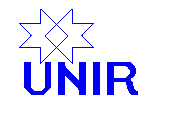 